Hringekja – stöðvavinna 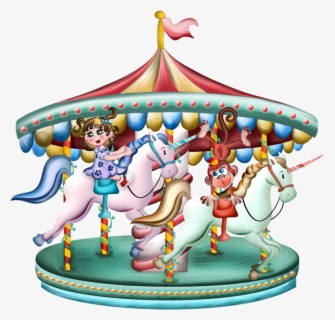 
tvær vikur              og          2022mánudagar kl. 13:25 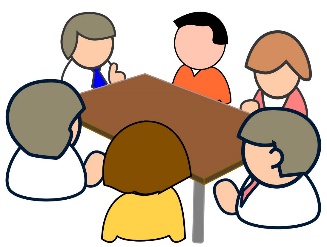 Stofa 8Magga        1
                  2
Ebba          3
                  4
Gögn sem þarf að sækja eða muna eftirStofa 9Lilla              1
                     2
Hafrún          3 
                     4
Gögn sem þarf að sækja eða muna eftir 